　生涯学習施設「里仁館」  　　　　　　　　　　　　　　　令和3年度　第2回特別公開講座健康長寿の秘訣～生きがいの効用～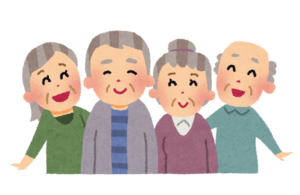 日　時　令和3年１２月４日(土)午後１時３０分　講演開始会　場　酒田市松山城址館入  場　無料　定員80名(前日までに里仁館へ電話・FAX等でお申込ください)講　師　　　　氏(庄内保健所長)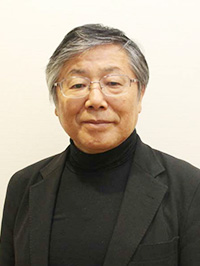 生涯学習施設「里仁館」　酒田市字新屋敷16(0234)61-4361　　FAX(0234)61-4362